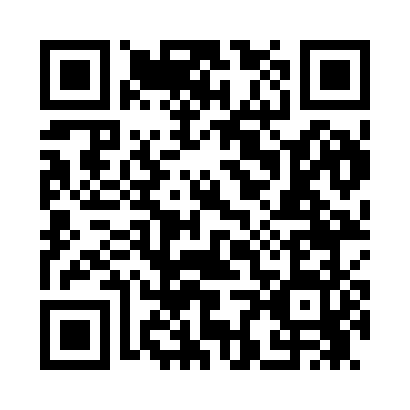 Prayer times for Sugarland Run, Virginia, USAMon 1 Jul 2024 - Wed 31 Jul 2024High Latitude Method: Angle Based RulePrayer Calculation Method: Islamic Society of North AmericaAsar Calculation Method: ShafiPrayer times provided by https://www.salahtimes.comDateDayFajrSunriseDhuhrAsrMaghribIsha1Mon4:135:481:145:108:3910:132Tue4:145:481:145:108:3910:133Wed4:155:491:145:108:3910:134Thu4:165:491:145:108:3910:125Fri4:165:501:145:108:3810:126Sat4:175:501:145:108:3810:117Sun4:185:511:155:118:3810:118Mon4:195:521:155:118:3710:109Tue4:205:521:155:118:3710:1010Wed4:215:531:155:118:3710:0911Thu4:225:541:155:118:3610:0812Fri4:225:541:155:118:3610:0813Sat4:235:551:155:118:3510:0714Sun4:245:561:155:118:3510:0615Mon4:255:571:165:118:3410:0516Tue4:275:571:165:118:3410:0417Wed4:285:581:165:118:3310:0318Thu4:295:591:165:118:3210:0219Fri4:306:001:165:108:3210:0120Sat4:316:001:165:108:3110:0021Sun4:326:011:165:108:309:5922Mon4:336:021:165:108:309:5823Tue4:346:031:165:108:299:5724Wed4:366:041:165:108:289:5625Thu4:376:051:165:108:279:5526Fri4:386:051:165:098:269:5427Sat4:396:061:165:098:259:5228Sun4:406:071:165:098:249:5129Mon4:426:081:165:098:239:5030Tue4:436:091:165:088:229:4831Wed4:446:101:165:088:219:47